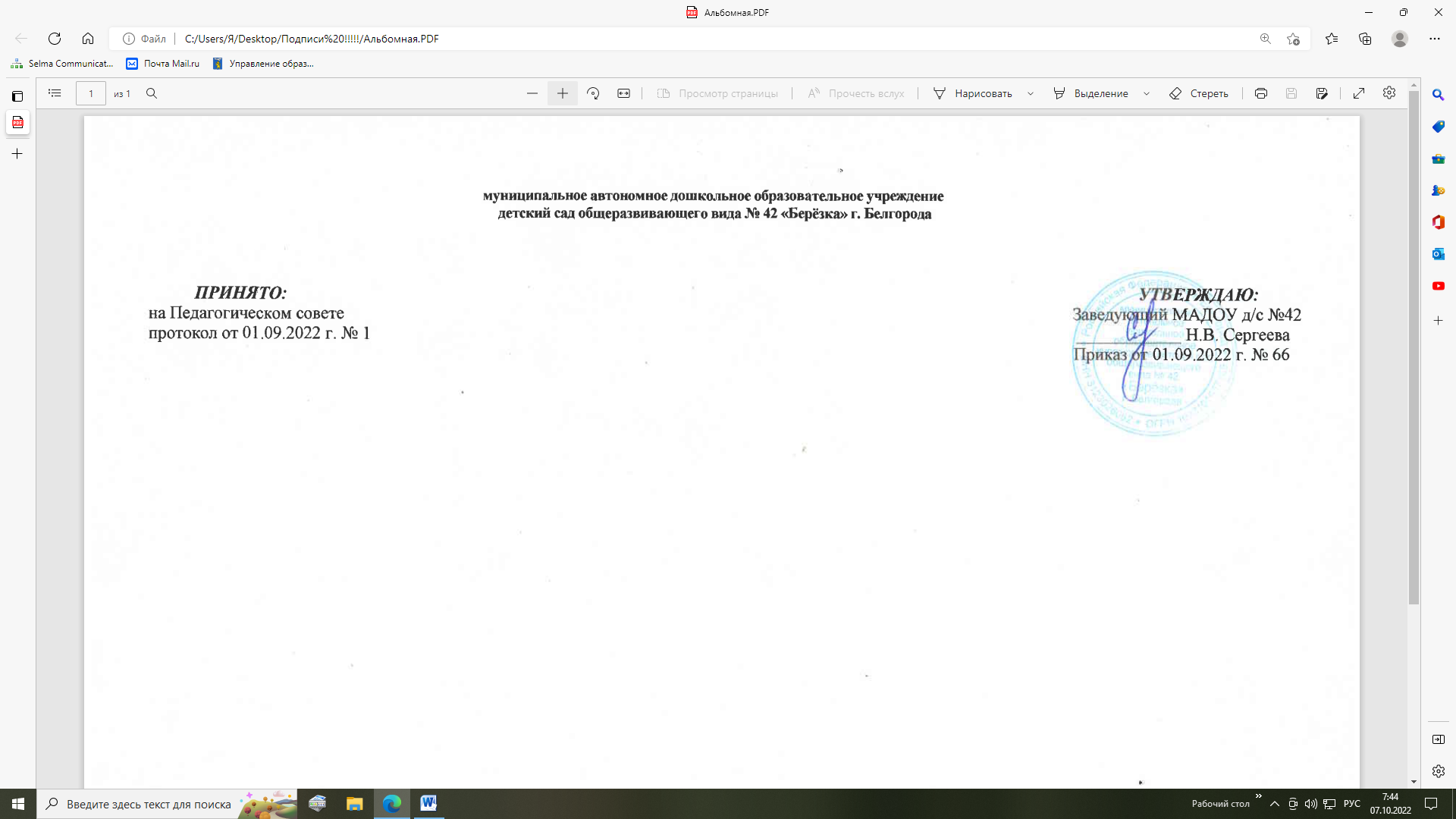 Схема распределения образовательной деятельности на 2022– 2023 учебный год (в рамках платных образовательных услуг) ГруппаПонедельникВторникСредаЧетвергПятница2-й  год обучения17.25-17.55 «Танцевальная капель»Аксёнова Г.А.16.45-17.15 «ЛЕГО- мастер»Телитченко Л. В.17.30-17.55«Капитошка»Кожокарь Е.В.17.25-17.55 «Танцевальная капель»Аксёнова Г.А.16.45-17.15 «ЛЕГО- мастер»Телитченко Л. В.17.30-17.55«Капитошка»Кожокарь Е.В..1-й  год обучения16.40-17.05 «Танцевальная капель»Аксёнова Г. А.16.00-16.25 «ЛЕГО- мастер»Телитченко Л. В.16.40-17.05 «Танцевальная капель»Аксёнова Г. А.16.00-16.25 «ЛЕГО- мастер»Телитченко Л. В.1-й  год обучения16.00-16.20 «Капитошка»Кожокарь Е.В.1 подгруппа16.00-16.20 «Капитошка»Кожокарь Е.В.1 подгруппа1-й  год обучения16.30-16.50 «Капитошка»Кожокарь Е.В.2 подгруппа16.30-16.50 «Капитошка»Кожокарь Е.В.2 подгруппа1-й  год обучения17.00-17.20«Капитошка»Кожокарь Е.В.3подгруппа17.00-17.20«Капитошка»Кожокарь Е.В.3подгруппа